                          Тема «Лето» 25.05-29.05Цель:  формировать элементарные представления о лете, расширять знания о летних дарах: овощах, фруктах, ягодах; расширять знания о домашних и лесных животных и птицах. 1. Поговорите  с ребенком о лете (что происходит в природе летом с растениями, с животными, изменения в неживой природе).- Что можно делать летом? (загорать, купаться, собирать ягоды, грибы и т.д.)-Закрепите название летних месяцев;2.Рассмотрите картинки с изображением ягод, цветов, которые появятся летом. В свое время покажите ребенку настоящие ягоды и цветы. Понаблюдайте за тем, как появляется и растет ягода.3.Расскажите ребенку она насекомых и научите ребенка, как нужно вести себя с насекомыми (оса, пчела, чтобы избежать укуса).Во время прогулок летом с ребенком соберите различные цветы для создания красивого гербарияСтарайтесь как можно больше проводить время со своим ребенком, гуляйте, играйте, наблюдайте, закаляйтесь, ешьте витамины, и лето будем для вас незабываемым.    4.                     Поиграйте с детьми:«Назови деревья». Ребенок называет деревья, растущие во дворе (лесу, парке, деревне). Совместно с взрослым рассматривают ствол, листья, определяют их цвет, форму, размер.«Назови четвёртый лишний»Роза, ромашка, тюльпан, лебедь (лишний лебедь, так как это птица, а роза, ромашка и тюльпан цветы)Клубника, лиса, черника, земляника (лишняя лиса, так как она-лесной зверь, а клубника, черника, земляника – ягоды.)                      Упражнения, направленные на развитие внимания«Что бывает летом?» Перечислите  ряд слов, например:  Снег, радуга, дождь.  Ягода, листопад, ребёнок  хлопает в ладоши, если услышит слово, связанное с летом.                                Пальчиковая гимнастика по теме «Лето»(загибаем по одному пальчику)Что такое лето? Это много света,Это поле, это лес, Это тысячи чудес,  Это в небе облака, Это быстрая река,Это яркие цветы, Это синь высоты.            5.                    Почитайте с детьми:И. С. Соколов-Микитов "Лето в лесу"Словацкая народная сказка "У солнышка в гостяхВиталий Бианки "Разговор птиц в конце лета" ("Птичьи разговоры)    6.                        Понаблюдайте с ребенком: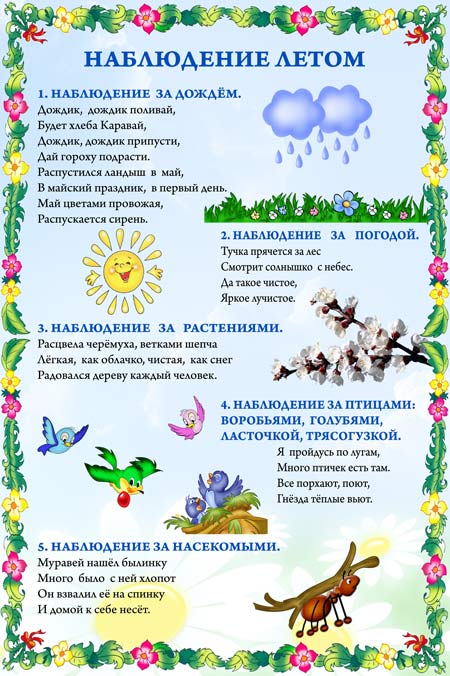 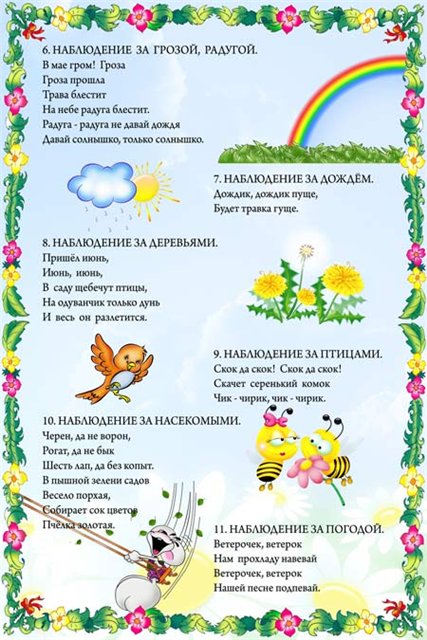                       Порисуйте с детьми: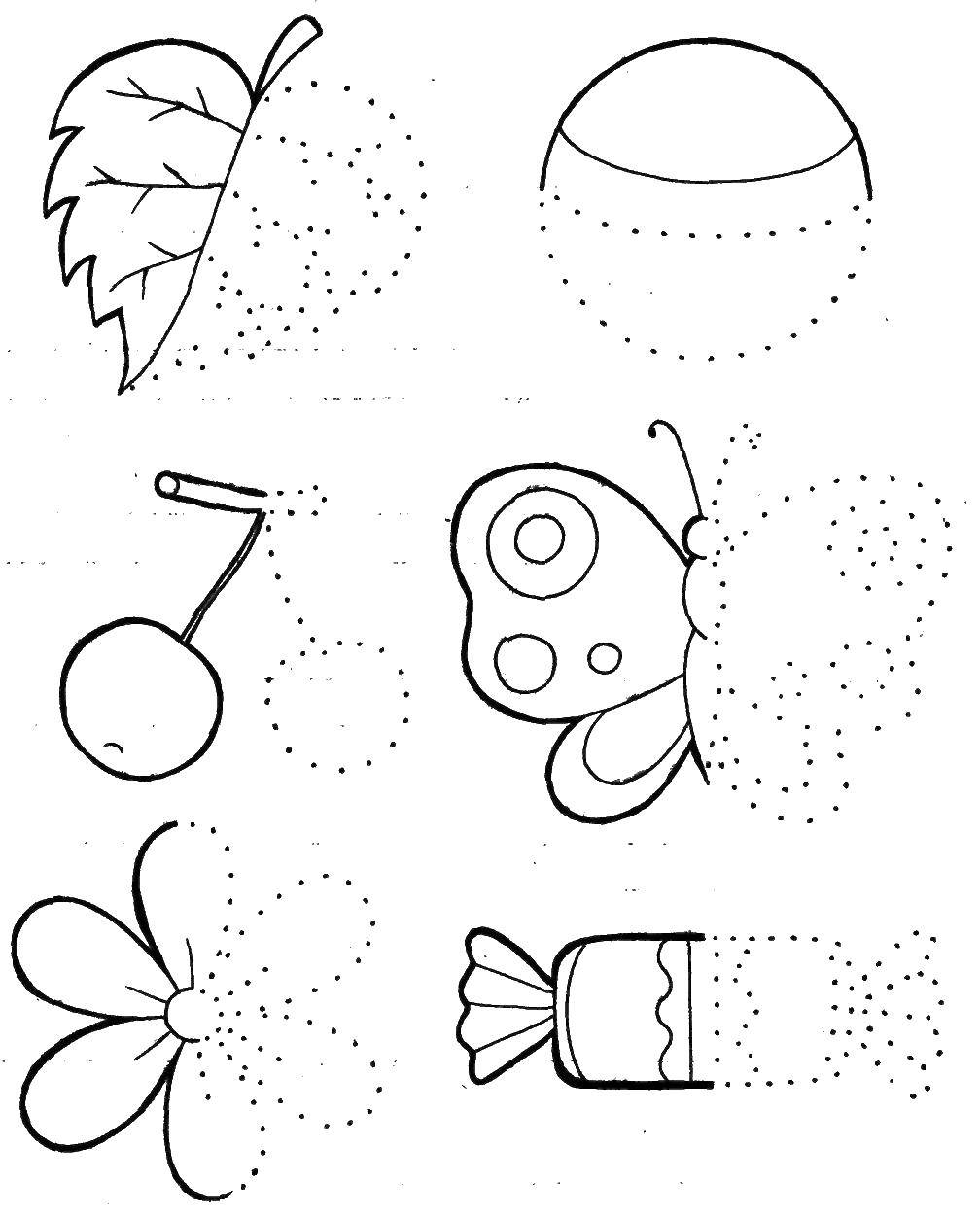 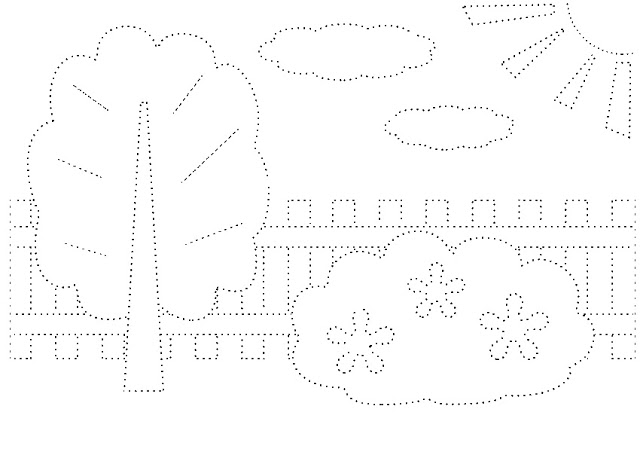 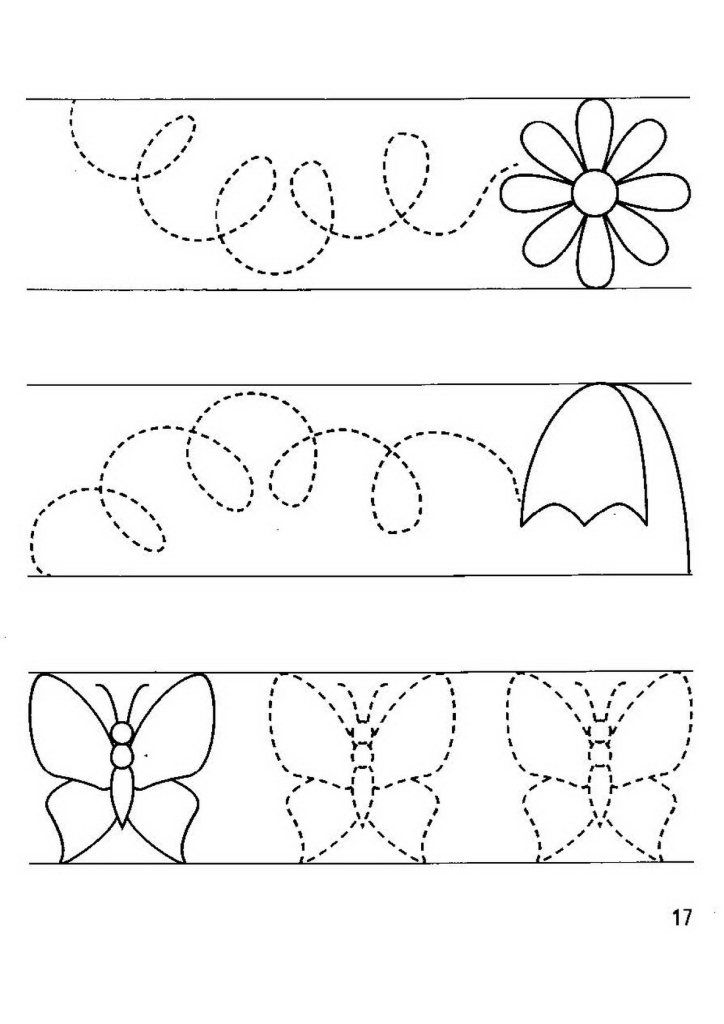 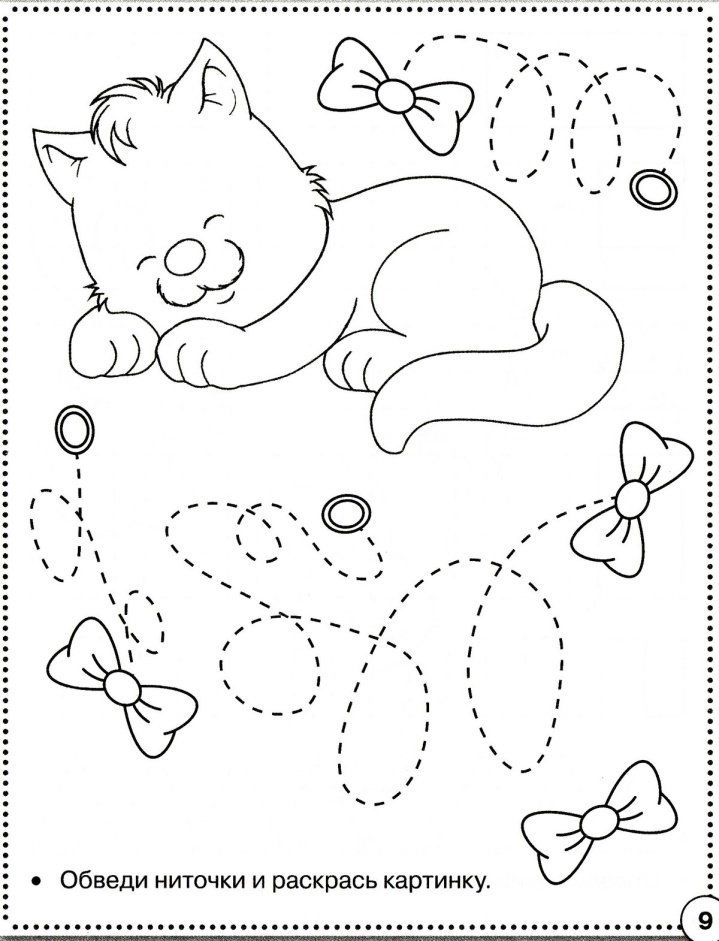 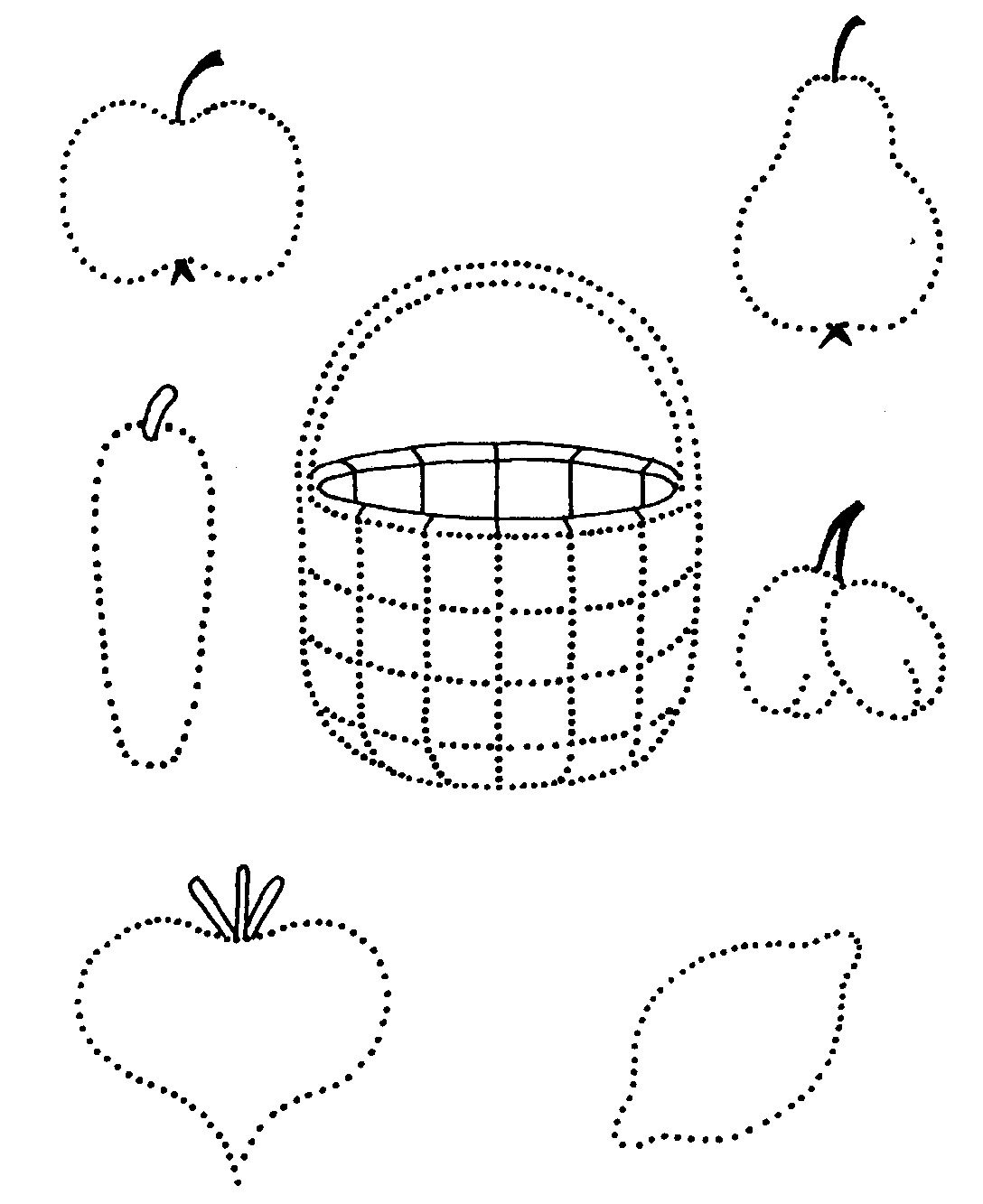 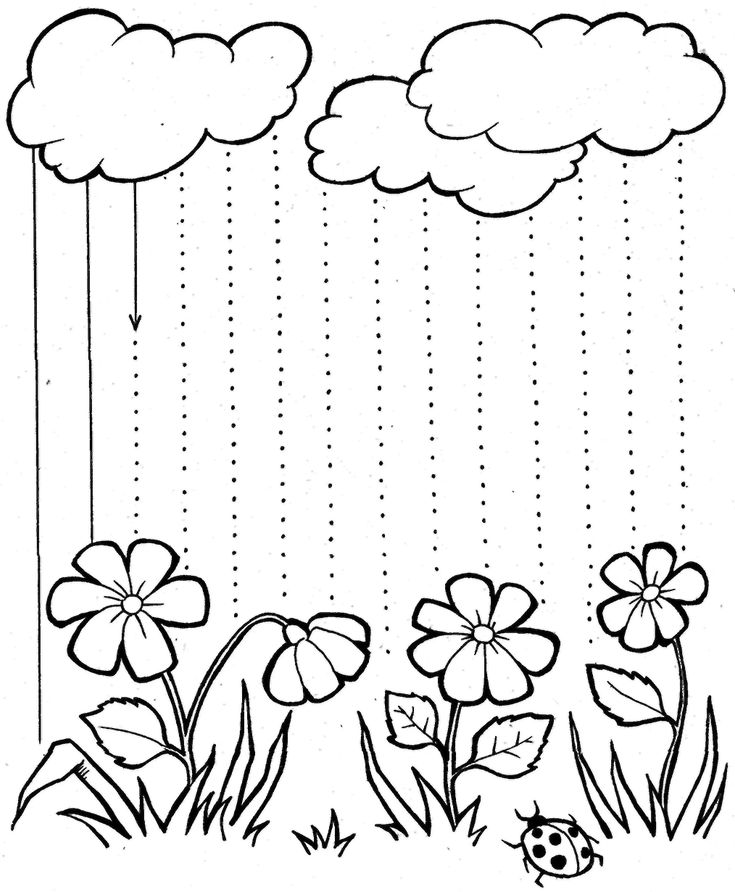 